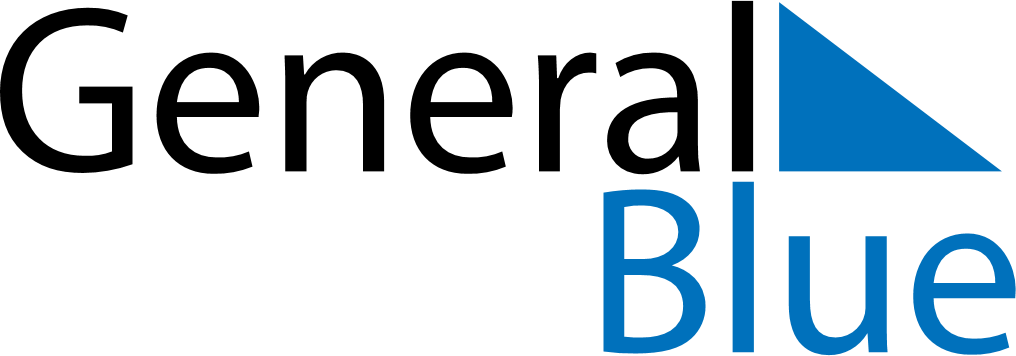 March 2024March 2024March 2024March 2024March 2024March 2024March 2024Kemijaervi, Lapland, FinlandKemijaervi, Lapland, FinlandKemijaervi, Lapland, FinlandKemijaervi, Lapland, FinlandKemijaervi, Lapland, FinlandKemijaervi, Lapland, FinlandKemijaervi, Lapland, FinlandSundayMondayMondayTuesdayWednesdayThursdayFridaySaturday12Sunrise: 7:24 AMSunset: 5:20 PMDaylight: 9 hours and 55 minutes.Sunrise: 7:20 AMSunset: 5:23 PMDaylight: 10 hours and 3 minutes.34456789Sunrise: 7:16 AMSunset: 5:27 PMDaylight: 10 hours and 10 minutes.Sunrise: 7:12 AMSunset: 5:30 PMDaylight: 10 hours and 17 minutes.Sunrise: 7:12 AMSunset: 5:30 PMDaylight: 10 hours and 17 minutes.Sunrise: 7:09 AMSunset: 5:34 PMDaylight: 10 hours and 25 minutes.Sunrise: 7:05 AMSunset: 5:37 PMDaylight: 10 hours and 32 minutes.Sunrise: 7:01 AMSunset: 5:41 PMDaylight: 10 hours and 40 minutes.Sunrise: 6:57 AMSunset: 5:44 PMDaylight: 10 hours and 47 minutes.Sunrise: 6:53 AMSunset: 5:48 PMDaylight: 10 hours and 54 minutes.1011111213141516Sunrise: 6:49 AMSunset: 5:51 PMDaylight: 11 hours and 2 minutes.Sunrise: 6:45 AMSunset: 5:55 PMDaylight: 11 hours and 9 minutes.Sunrise: 6:45 AMSunset: 5:55 PMDaylight: 11 hours and 9 minutes.Sunrise: 6:41 AMSunset: 5:58 PMDaylight: 11 hours and 17 minutes.Sunrise: 6:37 AMSunset: 6:01 PMDaylight: 11 hours and 24 minutes.Sunrise: 6:33 AMSunset: 6:05 PMDaylight: 11 hours and 31 minutes.Sunrise: 6:29 AMSunset: 6:08 PMDaylight: 11 hours and 39 minutes.Sunrise: 6:25 AMSunset: 6:12 PMDaylight: 11 hours and 46 minutes.1718181920212223Sunrise: 6:21 AMSunset: 6:15 PMDaylight: 11 hours and 53 minutes.Sunrise: 6:17 AMSunset: 6:18 PMDaylight: 12 hours and 1 minute.Sunrise: 6:17 AMSunset: 6:18 PMDaylight: 12 hours and 1 minute.Sunrise: 6:13 AMSunset: 6:22 PMDaylight: 12 hours and 8 minutes.Sunrise: 6:09 AMSunset: 6:25 PMDaylight: 12 hours and 15 minutes.Sunrise: 6:05 AMSunset: 6:29 PMDaylight: 12 hours and 23 minutes.Sunrise: 6:01 AMSunset: 6:32 PMDaylight: 12 hours and 30 minutes.Sunrise: 5:57 AMSunset: 6:35 PMDaylight: 12 hours and 37 minutes.2425252627282930Sunrise: 5:53 AMSunset: 6:39 PMDaylight: 12 hours and 45 minutes.Sunrise: 5:49 AMSunset: 6:42 PMDaylight: 12 hours and 52 minutes.Sunrise: 5:49 AMSunset: 6:42 PMDaylight: 12 hours and 52 minutes.Sunrise: 5:45 AMSunset: 6:45 PMDaylight: 13 hours and 0 minutes.Sunrise: 5:41 AMSunset: 6:49 PMDaylight: 13 hours and 7 minutes.Sunrise: 5:37 AMSunset: 6:52 PMDaylight: 13 hours and 14 minutes.Sunrise: 5:33 AMSunset: 6:56 PMDaylight: 13 hours and 22 minutes.Sunrise: 5:29 AMSunset: 6:59 PMDaylight: 13 hours and 29 minutes.31Sunrise: 6:25 AMSunset: 8:02 PMDaylight: 13 hours and 37 minutes.